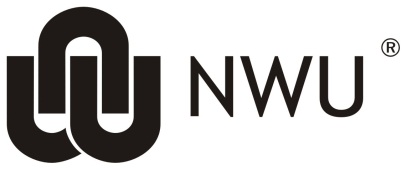 How to create a Non-Check DisbursementKFS: Main Menu > Administrative Transactions > Financial Processing > Non-Check Disbursement  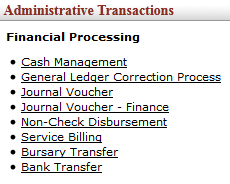 Figure 1Document Overview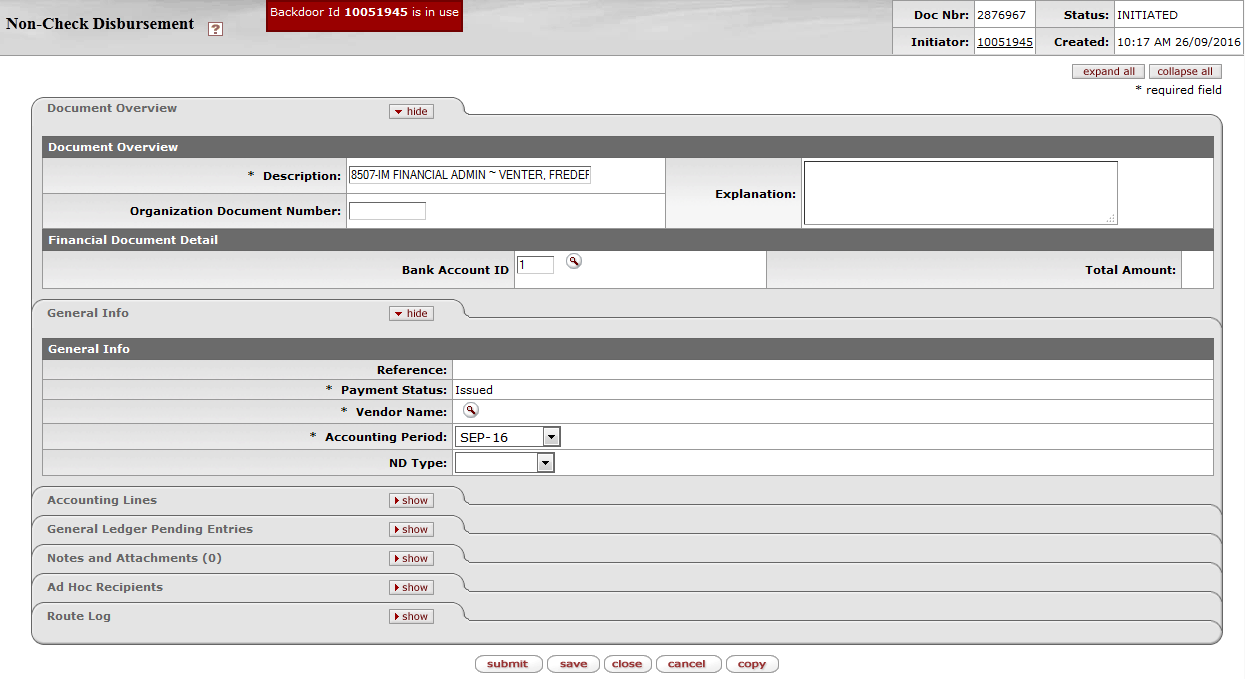 Figure 2Notes and Attachments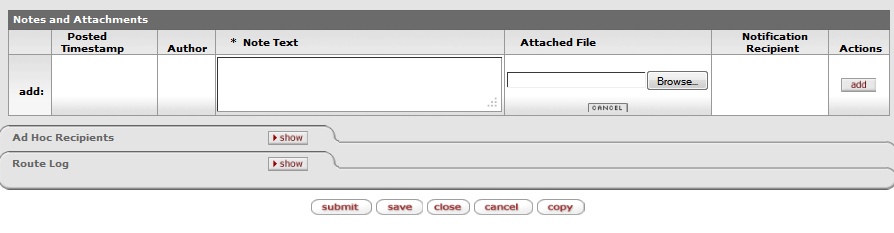 Figure 3The ND General Ledger Pending Entries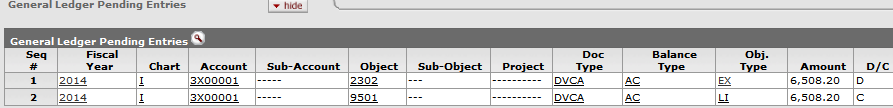 Figure 4Lesson ObjectivesLesson ObjectivesOn completion of this lesson you should be able to:  Navigate to the Non-Check Disbursement  in KFSKnow the process to create a new Non-Check Disbursement Know how to approve a Non-Check DisbursementKnow how to correct a Non-Check DisbursementLesson ScenarioLesson ScenarioAs an existing staff member you will be able to create a Non-Check Disbursement for upload of money in to Debit Cards issued to employees.You will also be able to attach relevant documentation and be able to submit the Non-Check Disbursement in order for it to route via approval levels to Financial Administration for payment.Lesson PrerequisitesLesson PrerequisitesYou need to be a NWU staff member that is registered on KFS as a user.1.No need to complete the Description field.2.Click on Vendor Name to search for relevant Vendor. The Vendor name should be created in the following format: DT CARD-VENTER FJ3.Click on Accounting Period and select the relevant period.4.Click on drop-down arrow  and specify the required ND Type: 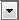 5.This ND Type will reflect on your Action List in the Title column, for example:6.Navigate to accounting lines, click on the drop-down list for Chart, Account and Object codes and search for relevant account and object. Also complete Amount, Reference Number (staff number) and Line Description.7.In case of a new petty cash Debit (D) Object 7982 and Credit (C) the relevant cash account. In case of replenishment of existing petty cash Debit (D) actual expense object and Credit (C) the relevant cash account.8.Click on add.1.Click on Notes and Attachments and complete the Note Text field.  Click on  to attach the relevant documentation. For a new petty cash copy of Id must be attached.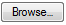 2.Click on  to add the attachment.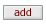 3.Click on  and a message will appear - document was successfully submitted. The ND will first route to AP Manager/Bank Recon Manager for approval and then to fiscal officer for final approval.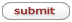 1.Click on the General Ledger Pending Entries to see the GL entries.Click on the General Ledger Pending Entries to see the GL entries.Lesson SummaryLesson SummaryLesson SummaryLesson SummaryHaving completed this lesson you should be able to:Navigate to the Non-Check Disbursement in KFSKnow the process to create a new Non-Check Disbursement Know how to approve a Non-Check DisbursementKnow how to correct a Non-Check Disbursement